Class 14 – System of Linear Equations (Chp. 8-10)ChE310_Sec1_F2019 / 10.10.19http://www.reuelgroup.org/numerical-methods-che-310.html Announcements:Supplemental instruction to boost test performance is available.  Contact Dr. Reuel if you would like to join.Warm Up Group Activity: submit to SLACK by 2:25pm. F(x,y) = 4*exp(- ((x - 27/10)^2)/2 – ((y - 19/5)^2)/2)Plot a contour plot of the function [x and y from 0 to 5]Find the maximum in this same region.Outline for Class 13 LectureChp. 8 Matrix math and setting up systems of linear equations (you review)System of linear equations and \ command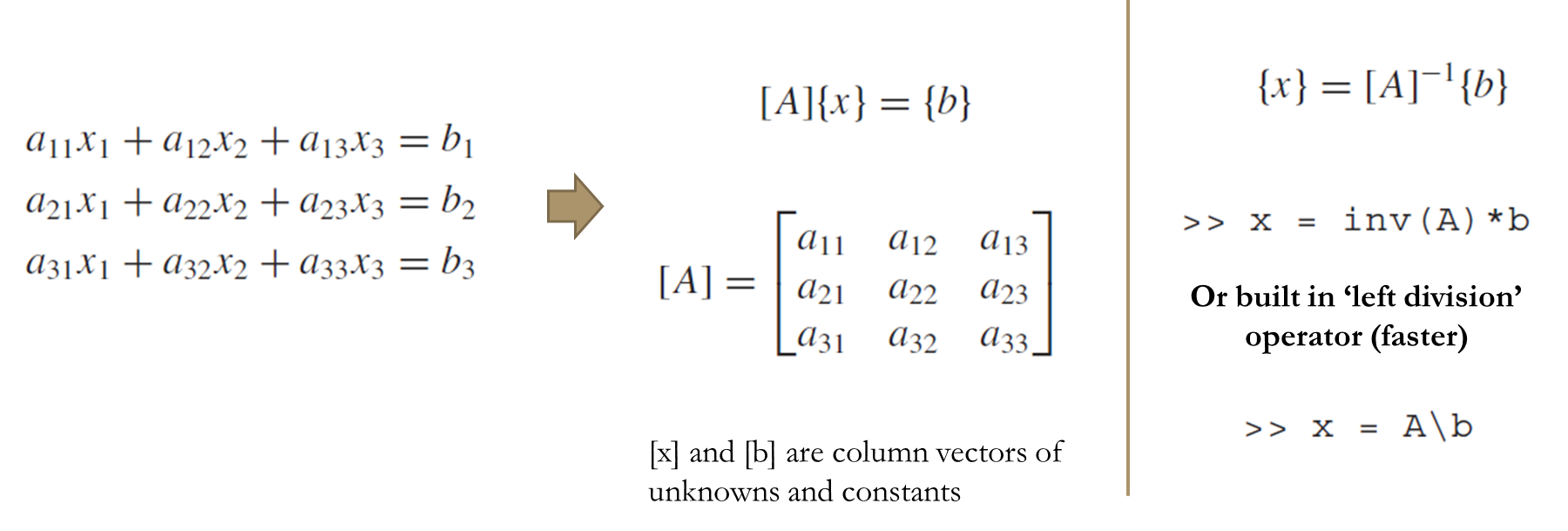 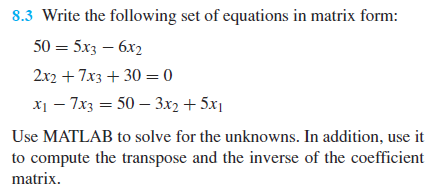 [demonstrate it is faster using tic toc]Why condense Chp. 9 and 10?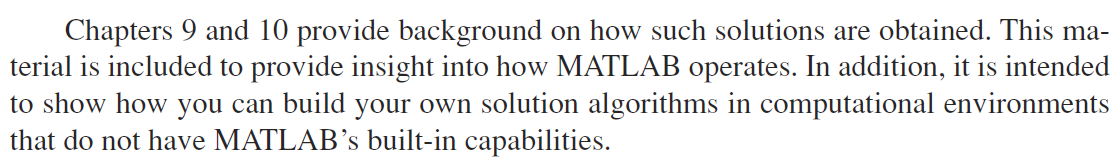 Dr. Reuel, “You will NEVER have to do this. At end of semester I will show you free Matlab clones.”Condition and Determinants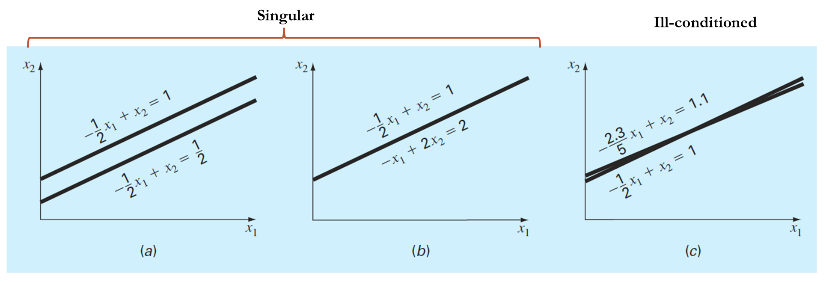 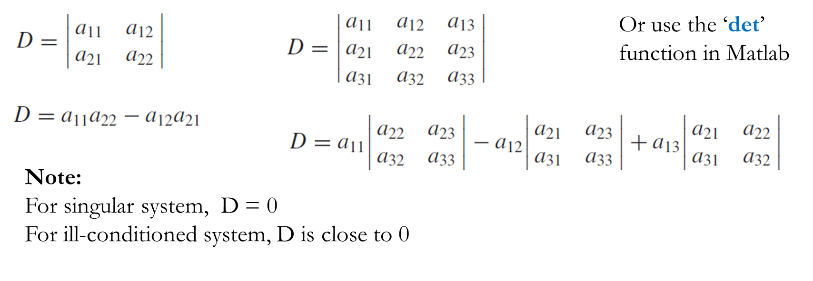 Cramer’s Rule [inefficient variables > 3]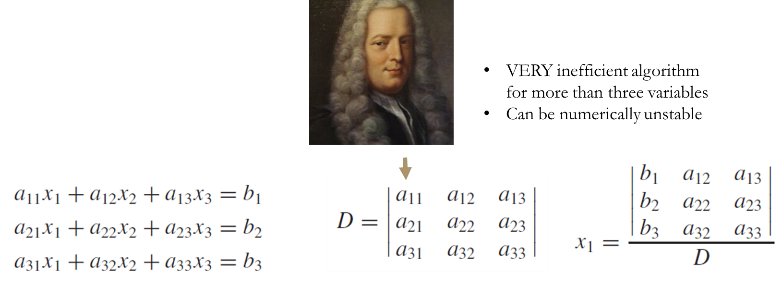 Example (problem 9.6)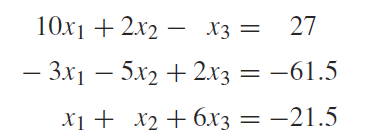 Under the hood of \Gauss Elimination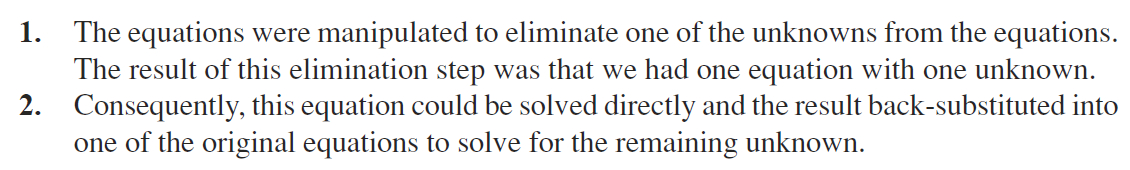 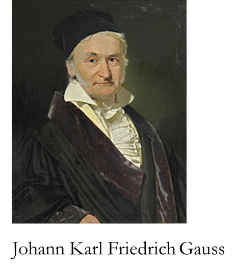 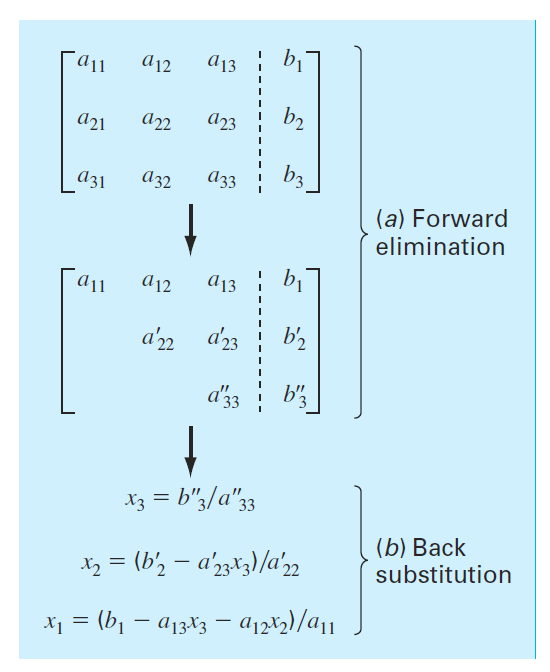 [GaussNaive, GaussPivot]Partial Pivoting (move large element 1st)Banded Structures [Chap tridiag w/ changes!]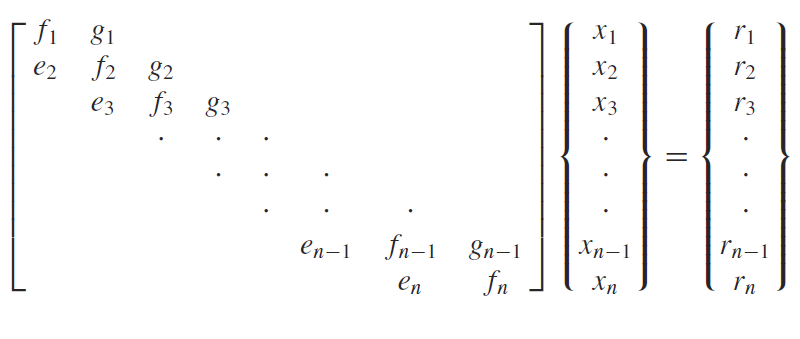 FLOPS scale n^3 for Gauss eliminationFLOPS scale n for this algorithm…much faster for BIG systemsLU factorizations [Chp 10]Gauss Elimination as LU FactorizationLU with pivotingCholesky Factorization  [Chp 10.3]Another Example – distillation columns!When \ is used Matlab evaluates your coefficient matrix, and detects if efficient algorithms can be used for sparse, banded, symmetric or triangular patterns.  No patterns it reverts to gauss elimination w/ partial pivoting.